05.02.2024                                                                                                              № 54 пс. ГрачевкаОб установлении  расходного обязательства муниципального    образования  Грачевский район Оренбургской области           В целях решения вопросов местного значения в соответствии с полномочиями, определенными Федеральным законом  от 6 октября 2003 года № 131-ФЗ «Об общих принципах организаций местного  самоуправления  в Российской Федерации», руководствуясь Уставом муниципального  образования Грачевский  район Оренбургской областип о с т а н о в л я ю:Установить расходное обязательство муниципального образования Грачевский  район Оренбургской области на капитальный ремонт муниципальных объектов культуры и искусства.Установить, что финансовое обеспечение расходного  обязательства, осуществляется за счет субсидий из областного  бюджета на условиях софинансирования.Уполномоченным органом  осуществляющим данное полномочие, определить  управление культуры и архивного  дела администрации муниципального  образования Грачевский район Оренбургской   области.Контроль за исполнением настоящего постановления возложить на начальника  управления культуры   и архивного  дела. Постановление вступает в силу со дня его подписания и подлежит размещению на официальном информационном сайте   администрации муниципального  образования Грачевский район Оренбургской области и на сайте www.право-грачевка.рф.Глава района                                                                                           Д.В. Филатов  Разослано: Финансовому отделу,  управлению  культуры и архивного дела, Счетной палате, Трифоновой Е.В., МКУ «ЦБУ».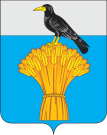  АДМИНИСТРАЦИЯ   МУНИЦИПАЛЬНОГО ОБРАЗОВАНИЯ ГРАЧЕВСКИЙ  РАЙОН ОРЕНБУРГСКОЙ ОБЛАСТИП О С Т А Н О В Л Е Н И Е